КАЛУСЬКА МІСЬКА РАДАУПРАВЛІННЯ СОЦІАЛЬНОГО ЗАХИСТУ НАСЕЛЕННЯВул. М.Євшана, 9,   м. Калуш  Івано-Франківської області,  77300,  код в ЄДРПОУ: 03193318e-mail: soc_kalush@ukr.net,    тел./факс: (03472) 6-67-23,   тел. (03472) 6-67-24        14.04.2023  № 01-18/1803 /10ІНФОРМАЦІЯпро роботу  управління соціального захисту населення Калуської міської ради за березень 2023 рокуНачальник  управління	                                                Любов ФЕДОРИШИНПрубняк 66723№ з/пПроведені заходи, виконані роботи, придбані   матеріальні ресурсиВикористано коштів  (тис.грн.)1Здійснено прийом документів та опрацьовано 262 звернення громадян щодо призначення державних соціальних допомог та компенсацій-2Призначено 247 державних соціальних допомог та компенсацій -3Нараховано допомог на проживання 2344 внутрішньо переміщеним особам (тис.грн.)7564,44Нарахування компенсацій за проживання 237 особам, які прихистили внутрішньо переміщених осіб (програма Прихисток)550,25Виплачено 3875 особам – одержувачам державних соціальних допомог та компенсацій, (тис. грн.) 9596,36Здійснено прийом та опрацювання  1 звернення громадян щодо встановлення та зміни статусу пільговим категоріям населення-7Здійснено прийом та опрацювання 32 звернень громадян щодо забезпечення їх 21 технічними засобами реабілітації, 101 протезно-ортопедичними виробами та 1 щодо ремонту ПОВ-8Опрацьовано документи на проведення реабілітації 6 дітей  з інвалідністю  -9Опрацьовано документів для оформлення 1 особи в будинок-інтернат -10Здійснено прийом та опрацювання 4 звернення громадян щодо надання санаторно-курортного лікування-11Видано - путівки  та укладено - трьохсторонніх договори на санаторно-курортне лікування-12Опрацювання документів щодо призначення та виплати - особам  компенсації на бензин, ремонт і технічне обслуговування  та транспортне обслуговування(тис. грн.)-13Здійснено прийом та опрацьовано - звернення щодо забезпечення автомобілем -14Видано довідок про взяття на облік  54 особам, які вимушено переселені 15Опрацьовано документи та прийнято рішень щодо надання соціальних послуг 34 особам-16Опрацьовано документи щодо призначення компенсацій фізичним особам, що надають соціальні послуги на професійній основі - особам17Опрацьовано документи для проведення відшкодування компенсацій - 171 особі, яка постраждала внаслідок аварії на ЧАЕС (тис. грн.)54,918Проведено відшкодування компенсацій 171 постраждалому внаслідок аварії на ЧАЕС (тис. грн.)54,919Проведено відшкодування коштів на проведення психологічної реабілітації - учасника АТО, проїзд - учасника АТО до центрів психологічної реабілітації (тис. грн.)-20Проведено відшкодування коштів на проведення реабілітації - дитини з  інвалідністю (тис.грн.)-21 Відшкодовано за забезпечення ТЗР  для - осіб з інвалідністю-22Виплачено соціальних стипендій 13 учням 1 вищого навчального закладу (тис. грн.)14,923Видано  202 довідки  -24Видано 37 посвідчень та довідок взамін посвідчень -25Видано - талон на проїзд -26Перевірено нарахування та виплату пенсій 60 осіб та 52 допомог на поховання і недоодержаної пенсії-27Проведено повідомну реєстрацію 4 колективних договорів (змін та доповнень до них)-28Здійснено моніторинг і опрацювання інформації щодо виплати поточної та погашення заборгованої заробітної плати на 4 підприємствах, установах, організаціях-29Здійснено перевірку достовірності інформації про доходи та майновий стан  1058 осіб, які звертаються за усіма видами соціальної допомоги-30Проведено комплексне визначення індивідуальних потреб 21 особи, які потребують надання соціальних послуг з догляду  31Проведено обстеження матеріально-побутових умов 69 сімей -32Проведено 19 обстежень по встановленню факту догляду для перетину кордону33Проведена претензійно-позовна робота щодо повернення надміру виплачених коштів державних соціальних допомог по 15 особах-34Підготовлено 6 документів до судів різних інстанцій-35Проведена інформаційно-роз’яснювальна робота щодо питань соціального захисту мешканців міста (подано статей, інтерв’ю в ЗМІ та на офіційні сайти)  23 Опрацювання звернень щодо виплат з місцевого бюджету Опрацювання звернень щодо виплат з місцевого бюджету36Проведено 2 засідання комісії з питань надання одноразових грошових допомог 146 жителю ТГ37Підготовлено 1 проект рішення виконкому для надання одноразових допомог для 3 членів сімей зниклих безвісті, 5 загиблих військовослужбовців, 3 пораненим під час бойових дій внаслідок агресії російської федерації проти України  -38Підготовлено 2 проекти рішення виконкому для надання одноразових допомог для вирішення матеріальних проблем  137 осіб39Підготовлено 1 проект рішення виконкому для надання одноразових допомог для встановлення індивідуального опалення  3 особам40Підготовлено - проект рішення виконкому для надання одноразових допомог у зв’язку з негативними наслідками  поширення на території України  гострої респіраторної хвороби COVID-19, спричиненої коронавірусом SARS-CoV-2, - громадянам, що опинилися в складних життєвих обставинах41Підготовлено та подано звернення 40 громадян щодо надання одноразових грошових допомог на лікування онкологічних хворих для підготовки відповідного клопотання до постійної комісії з питань гуманітарної роботи міської ради -42Підготовлено 1 проект рішення міської ради про надання одноразових грошових допомог на лікування 40 онкологічних хворих.-43Підготовлено та подано на розгляд постійної комісії міської ради з питань гуманітарної роботи звернення 28 громадян щодо надання одноразових грошових допомог на лікування 28 дітей з інвалідністю -44Підготовлено 1 проект розпорядження міського голови для виплати одноразових грошових допомог на лікування 40 дітей з інвалідністю (та - проект розпорядження міського голови щодо надання допомоги на проведення капремонту - особі з інвалідністю )-45Підготовлено та подано звернення 3 громадян щодо надання одноразових грошових допомог на лікування 3 дітей, хворих на цукровий діабет для підготовки відповідного клопотання до постійної комісії з питань гуманітарної роботи міської ради -46Підготовлено 1 проект рішення міської ради про надання одноразових грошових допомог на лікування 3 дітей, хворих на цукровий діабет-47Підготовлено та подано звернення - громадян щодо надання одноразових грошових допомог мобілізованому або добровільному учасникам АТО для підготовки відповідного клопотання до постійної комісії з питань гуманітарної роботи міської ради  -48Підготовлено - проект рішення міської ради про надання одноразових грошових допомог - учаснику АТО\ООС -49Проведено нарахування 7 учасникам ОУН-УПА додаткових виплат за рахунок коштів обласного та місцевих бюджетів (тис. грн.)70,450Підготовлено - проект рішення виконкому про надання одноразових грошових допомог -  громадянам в зв’язку з підтопленням через проливні дощі   -51Проведено нарахування компенсацій 86 фізичним особам  за надання соціальних послуг (тис. грн.)189,952Проведено звіряння розрахунків відшкодування пільг на ЖКП та зв'язок з місцевого бюджету 982  особам (тис.грн.)269,653Проведено опрацювання відомостей для відшкодування - особі з інвалідністю пільг на безоплатне зберігання транспортних засобів (тис. грн.)0,454Опрацьовано відомостей щодо відшкодування перевізникам за перевезення на міських автобусних маршрутах пільгових категорій громадян за рахунок коштів місцевого бюджету (тис. грн.)586,555Опрацьовано відомостей щодо відшкодування за перевезення на залізниці пільгових категорій громадян за рахунок коштів місцевого бюджету (тис. грн.)75,056Опрацьовано відомостей щодо відшкодування на поховання  2 учасників бойових дій та осіб з інвалідністю 10,757Опрацьовано відомостей щодо відшкодування за придбання медикаментів - особам, постраждалим від аварії на ЧАЕС  4,758Опрацьовано відомостей щодо відшкодування за зубопротезування 1 особі, постраждалій від аварії на ЧАЕС  2,459Опрацьовано документи для надання фінансової допомоги 1 громадській організації ветеранів-                                                      Виплачено з місцевого бюджету:                                                      Виплачено з місцевого бюджету:60одноразових допомоги для вирішення матеріальних проблем (тис. грн.)762,861одноразових допомоги для  встановлення індивідуального опалення17,562одноразових грошових допомог громадянам в зв’язку негативними наслідками COVID-19   -63одноразових грошових допомог на лікування онкологічних хворих (тис. грн.)320,964одноразових грошових допомог на лікування дітей з інвалідністю (тис. грн.)48,865одноразових грошових допомог на лікування дітей, хворих на цукровий діабет (тис. грн.)25,066одноразових грошових допомог мобілізованим або добровільним учасникам АТО (тис. грн.)-67одноразових грошових допомог сім’ям загиблих, сім’ям померлого та  сім’ям  зниклих безвісти Захисників чи Захисниць України   650,068одноразових грошових допомог  військовослужбовцям,  які отримав поранення230,069одноразову матеріальну допомогу Коршовській Лідії Ярославівні, для придбання спеціалізованої лікувальної  суміші дитині  з інвалідністю Коршовській  Марії Романівні, 10.10.2019 р.н. (тис. грн.)       -70щомісячна матеріальна допомога сім’ям загиблих Захисників чи Захисниць України, сім’ям загиблих в Афганістані та сім'ям загиблих під час Революції Гідності (тис. грн.)83,271надбавки ветеранам ОУН-УПА (тис. грн.)70,472фізичним особам  компенсації за надання соціальних послуг (тис. грн.)189,973відшкодування місцевих пільг (тис. грн.)269,674особам з інвалідністю пільг на безоплатне зберігання транспортних засобів (тис. грн.)0,475відшкодування перевізникам за перевезення на міських автобусних маршрутах пільгових категорій громадян (тис. грн.)586,576відшкодування перевізникам на залізничних перевезеннях пільгових категорій громадян (тис.грн.)75,077надання фінансової підтримки громадських організацій ветеранів (тис. грн.)-78відшкодування пільг, встановлених державою, за послуги зв’язку  (тис. грн.)1,079оплата санаторно-курортного лікування ветеранам війни  (тис. грн.)-80відшкодування капремонту особам з інвалідністю внаслідок  війни (тис. грн.)-81проїзд осіб, що постраждали внаслідок від аварії на ЧАЕС  (тис.грн.)-82Відшкодовано за сімейний відпочинок за - учасників бойових дій, осіб з інвалідністю внаслідок війни, та членам їх сімей-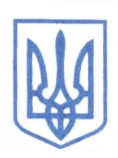 